(31 июля- 6  августа 2023)Рауль Кастро и Диас-Канель поздравляют молодежную армию Кубы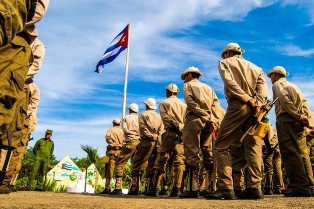 4 августа. Лидер кубинской революции Рауль Кастро и президент Мигель Диас-Канель поздравили Молодежную рабочую армию (EJT) с 50-летием ее создания.Газета "Гранма" опубликовала письмо Рауля Кастро, в котором он поздравил EJT, подчеркивая ее важную работу в обществе, способствующую экономическому и продуктивному развитию Карибской страны.Вождь Революции подчеркнул, что в любой точке кубинской географии можно найти членов молодежной армии, выполняющих разные задачи, даже в интернационалистских миссиях, в которых, помимо участия в боях, они выполняли мирные работы, имели решающее значение для последующего исхода войны."Благодаря стремлению служить народу в обороне и экономическом развитии страны эта армия стала учебной школой", — подчеркнул он.Подчеркнул, что напряженный режим работы, ее организованность, требовательность и дисциплина способствовали формированию воли, характера и революционных убеждений тысяч молодых людей.Рауль Кастро призвал молодежную армию продолжать наступление с большей решимостью на каждом фронте и на каждом рабочем месте, никогда не пренебрегая защитой родины.Тем временем президент Диас-Канель поздравил EJT со своего аккаунта в Твиттере и поблагодарил их за решающий вклад в экономику.Свои поздравления также передали председатель Национальной ассамблеи народной власти Эстебан Ласо, премьер-министр Мануэль Марреро, а также несколько представителей властей Карибского государства. (Пренса Латина)Президент Кубы приветствует прекращение огня в Колумбии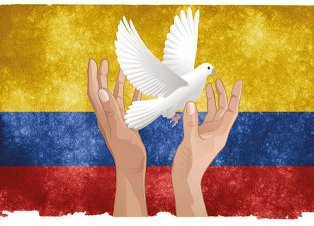 4 августа. Президент Кубы Мигель Диас-Канель отметил вступление в силу двустороннего, национального и временного прекращения огня, согласованного здесь между правительством Колумбии и повстанческой Армией национального освобождения (НОА).Выразив, что его страна с нетерпением ждет этого этапа, который приведет к окончательному прекращению боевых действий, президент острова ратифицировал в Твиттере приверженность Кубы миру в южноамериканской стране.Ранее в той же социальной сети министр иностранных дел Кубы Бруно Родригес выразил удовлетворение тем, что первое и второе кубинские соглашения между правительством Колумбии и НОА материализуются с учреждением Национального комитета участия и началом прекращения огня.Родригес напомнил, что для этого последнего пакта в Колумбии будет создан комплексный механизм наблюдения, в котором, помимо участия представителей правительства и повстанцев, этим займется Контрольная миссия Организации Объединенных Наций (ООН).Именно в эту среду Совет Безопасности ООН одобрил продление ее мандата и отметил, что "Контрольная миссия будет контролировать и проверять выполнение режима прекращения огня, установленного во втором соглашении между правительством Колумбии и НОА, подписанном на Кубе.С этой целью международная организация санкционировала увеличение нынешней численности Миссии до 68 международных наблюдателей.9 июня представители колумбийского правительства и воюющей НОА подписали так называемые Кубинские соглашения в ходе третьего цикла мирных переговоров, состоявшихся в Гаване. (Пренса Латина)Куба вводит меры по совершенствованию банковских операций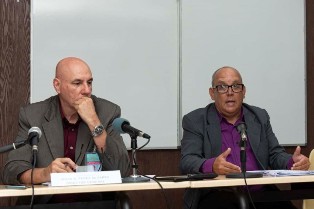 Гавана, 3 августа. Власти Центрального банка Кубы (BCC) объявили сегодня о комплексе действий по ускорению банковских операций в стране, основной целью которых является реорганизация денежных потоков.На пресс-конференции вице-президент BCC Альберто Киньонес сообщил, что меры будут постепенно внедряться с завтрашнего дня, и этот процесс осуществляется в соответствии с принципом сохранения равенства между всеми экономическими субъектами.Он уточнил, что изданные положения направлены на поощрение использования электронных платежей, что публикуется в Официальном вестнике.Указал, что среди утвержденных мер есть максимальный предел в пять тысяч кубинских песо для мелких операций экономических субъектов, в случае перемещений, превышающих эту цифру, должны будут использоваться электронные каналы.Пояснил, что в сети банкоматов можно использовать только карты, связанные с пенсиями, сберегательными счетами, зарплатами и бонусами.Добавил, что все предприятия, продающие товары и услуги, должны иметь определенные электронные платежные средства.Вице-президент заверил, что они работают по революционному принципу, "что никто не останется беспомощным в осознании того, что не каждый может получить доступ к этим механизмам".С новыми положениями "ускоряется процесс в соответствии с международными стандартами, поскольку электронные платежи ежедневно входят в жизнь граждан любой страны".С другой стороны, генеральный директор по операциям и платежным системам BCC Хулио Перес пояснил, что в прошлом году на острове было более 15 миллионов карт и 200 миллионов банковских операций были обработаны с помощью электронных средств.Отметил, что "кубинская банковская система несет ответственность за то, чтобы вновь стать объединяющей единицей и главной осью упорядочения экономики, и мы делаем это своей повседневной работой, услугами, которые мы предоставляем нашим людям и организациям".Директора уточнили, что юридические лица, включенные в Официальный вестник, должны вносить свой доход наличными на свой расчетный счет не позднее, чем через один день после получения. В случае негосударственных субъектов депозит вносится на счет, признанный для целей налогообложения.При этом снятие денег на выплату заработной платы, субсидий и других социальных и студенческих пособий должно производиться не позднее, чем за три дня до даты, установленной для выплаты.Наличные расчеты сохраняются, а на территориях, где не созданы условия для проведения банковских операций, будет дан шестимесячный срок на поиск новых альтернатив. (Пренса Латина)Куба и Пуэрто-Рико укрепляют узы солидарности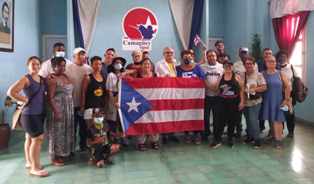 Камагуэй, Куба, 2 августа. Недавняя поездка бригады солидарности Хуана Риуса Риверы по центру и востоку Кубы служит укреплению связей между Пуэрто-Рико и крупнейшими Антильскими островами.Члены бригады прибыли в этот город в четвертый раз, и в этом случае визит в конце июля способствовал признанию кубинской системы здравоохранения, несмотря на десятки трудностей, вызванных экономической ситуацией, связанной с блокадой США."Мы в Камагуэй уже четвертый раз. Коснулись одного из самых чувствительных и поучительных моментов кубинской революции, такого как здравоохранение. У нас есть кампания "Обними кубинских детей", направленная на повышение осведомленности о проблеме блокады, поэтому мы должны включить эту самую детскую больницу".Вот как Милагрос Ривера Перес, координатор Движения, приехавший на так называемый Удивительный остров, из государства, сохраняющего до сих пор статус Содружества Соединенных Штатов Америки, побеседовал с местной прессой.Членам бригады удалось попасть в Камагуэй в день ​​празднования 55-летия детской больницы Эдуардо Аграмонте Пина, и они побывали в этом лечебном учреждении."Для нас это очень важно каждый раз, когда мы приезжаем на Кубу и разговариваем с теми, кто отвечает за систему здравоохранения, и узнаем о международных миссиях и педагогах", — сказала Ривера."Мы понимаем, что это самые важные достижения революции, на которые вы опираетесь, вы сопротивлялись и продвигались вперед", — сказал он."Итак, от имени бригады Хуана Риуса Риверы всем медицинским работникам наше почтение", — сказала она.С 1991 года эта бригада солидарности прибыла на Кубу с посланием мира, поддержки и любви к народу Антильских островов, реальность которого делает ее источником восхищения пуэрториканцев, выступающих за правое дело и свободу страны. (Пренса Латина)В Италии завершился праздник национальной ассоциации солидарности с КубойРим, 1 августа. Завершился ежегодный праздник Национальной ассоциации дружбы Италия-Куба (Anaic), который проводился с 28 июля в северном городе Савона.В этот последний день, 30 июля, кульминацией стал концерт музыкальной группы ABriga, состоялись дебаты на тему Кубы и Латинской Америки, в которых приняли участие посол этой страны в Италии Мирта Гранда и ее боливийская коллега Соня. Брито, а также консул Венесуэлы в Милане Джанкарло Ди Мартино.Глава дипломатической миссии Никарагуа в Риме Моника Робело также направила письменное приветствие, а кубинский журналист Рэнди Алонсо закрыл дебаты.Во время этого ежегодного фестиваля Anaic, центральной темой которого была Куба, остров, который не изолирует себя, культура и политика в течение трех дней смешивались в праздничной атмосфере под знаком солидарности с этой карибской нацией, как заявил президент Anaic Марко Папаччи, сказал он агентству PrensaLatina.На мероприятии, организованном местными кругами этой группы в северном регионе Лигурии, в частности, в городе Савона, была представлена ​​художественнаявыставка«Музыкаицвета», «Гавана»французскойхудожницыЭленВосельивыставка, посвященнаяДжиноДоне, итальянец, участвовавший в высадке яхты «Гранма».Также обсуждалась книга «Тайна Ла Кубре» и был показан документальный фильм «Фабрика Одио» — обе работы колумбийского журналиста Эрнандо Кальво, который также участвовал в качестве гостя на этом празднике.Ежегодный праздник Анаика состоялся в рамках празднования 70-летия нападения на казармы Монкада, во время которого было подтверждено неприятие преступной коммерческой, экономической и финансовой блокады Соединенных Штатов, а также о нынешних средствах массовой информации, которые воюют против Кубы и ее революции, добавил источник. (Пренса Латина)Молодые иностранцы благодарят Кубу за медицинское образование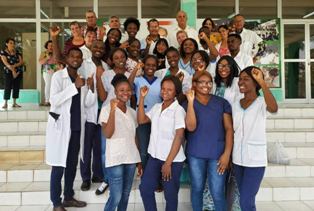 Сьего-де-Авила, Куба, 2 августа. Иностранные выпускники медицинского университета Сьего-де-Авила в центральной части Кубы благодарят правительство за проявление солидарности и братства в деле помощи молодежи из бедных стран.Около 50 юношей из Конго и Сальвадора получили степень доктора медицины в Университете имени Хосе Асеффа Яра в Сьего-де-Авила, и они вернутся в свои страны происхождения, чтобы следовать усвоенным принципам и предлагать медицинские услуги тем, кто больше всего в них нуждается.Генеральный проректор центра Алехандро Вальдес на церемонии вручения дипломов отметил усилия и самоотверженность молодых иностранцев во время учебы, которые обучались по кубинской системе, напрямую работая с пациентами в годы обучения.Перед успешным завершением учебы недавние выпускники провели встречу с профессорами, открыли табличку с именами всех учащихся, приняли участие в посадке дерева и разместили репрезентативную фотографию вклада медицинского университета в профессиональное развитие, сотрудничество и подготовку кадров для африканского континента.С 1999 года тысячи молодых людей из семей с ограниченными экономическими ресурсами из разных стран получили дипломы врачей и разных медицинских специальностей по программе, разработанной историческим лидером кубинской революции Фиделем Кастро. (Пренса Латина)Молодые люди из Бригады солидарности имени Хосе Марти посещают Кубу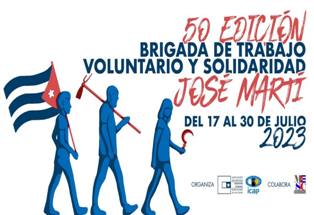 Сьенфуэгос, Куба, 4 августа. Молодые члены Бригады волонтерской работы и солидарности с Кубой "Хосе Марти" посетили штаб-квартиру Кубинского института дружбы с народами в Сьенфуэгосе.Во время своего 50-го визита на Кубу эта бригада, которая состоит в основном из молодых европейцев, и стремится отметить 170-летие со дня рождения Героя независимости Кубы Хосе Марти, 64-летие триумфа кубинской революции и 70-летие Дня Национального восстания.Хотя основная деятельность бригады проходила с 17 по 30 июля, пятеро молодых людей из испанских общин Страны Басков, Валенсии и Каталонии решили остаться на Кубе подольше и совершить поездку по городам, чтобы узнать о реальности, в которой живут кубинцы.Затем эти молодые люди посетят Тринидад, Санкти-Спиритус, памятник Че Геваре в Санта-Кларе и исторические и культурные достопримечательности Гаваны."Блокада не только коммерческая, но и культурная и коммуникативная, потому что реальность такова: если вы не приедете на Кубу, чтобы узнать о ее реальности здесь, вы увидите только то, что публикуют крупные СМИ, которым не интересно говорить о солидарности в Латинской Америке или Африке", — сказала молодая каталонка Марина Оро Арбонес.После последнего саммита ЕС-СЕЛАК значение народных саммитов, которые проводятся параллельно, стало более очевидным, поскольку там движения солидарности и гражданское общество могут встречаться и обсуждать вопросы вне политизированных по закону программ, указал молодой человек с философским образованием.Молодые члены бригады обсудили с членами Кубинского института дружбы с народами в этой южно-центральной провинции Кубы важность педагогики в обучении молодежи патриотическим ценностям как элементу сохранения Кубинской революции. (Пренса Латина)Подчеркнут потенциал сотрудничества между Кубой и Панамой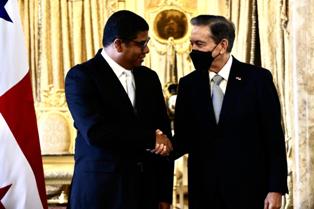 Панама, 3 августа. Посол Кубы в Панаме Виктор Каиро подчеркнул существующий потенциал сотрудничества между двумя странами, в частности, в области спорта, культуры, науки, здравоохранения, образования и торговли.На встрече со СМИ после вручения верительных грамот президенту Республики Лаурентино Кортисо на вопрос агентства "Пренса Латина" по этому поводу дипломат сказал, что гордится выступлением по художественной гимнастике спортсменов Панамы на  Центральноамериканских и Карибских играх "Сан-Сальвадор-2023", тренером которого является его соотечественник.Он также добавил, что существуют соглашения между Панама-спорт и Национальным институтом спорта, физического воспитания и отдыха острова, отмечая вклад тренеров по бейсболу в местную лигу.В сфере здравоохранения он выделил существующие механизмы сотрудничества и упомянул достижения острова в области биотехнологий, такие как производство собственных вакцин против КОВИД-19.По его словам, присутствие кубинских врачей вместе с их панамскими коллегами в борьбе с пандемией и в операции "Чудо", позволившей вернуть зрение малообеспеченным жителям, также является сильной стороной этих связей.Каир также высоко оценил стремление к дальнейшему укреплению отношений между университетами и программой ликвидации неграмотности, основанной на кубинском методе "Да, я могу", в дополнение к продвижению новых культурных связей, особенно в таких проявлениях, как музыка, танцы, кино и изобразительные искусства, среди прочего.С другой стороны, в коммерческом порядке существующие мощности могут быть использованы больше, если принять во внимание действующее соглашение, облегчающее беспошлинный импорт и экспорт продукции.Он также подчеркнул стремление активизировать выполнение многочисленных двусторонних соглашений, действующих в судебной, воздушной, таможенной сфере, вопросах безопасности и иммиграции.С другой стороны, он указал, что для развития и благополучия его народа главным препятствием по-прежнему остается блокада, введенная более шести десятилетий назад Соединенными Штатами, ее экстерриториальный характер, помимо несправедливого и одностороннего включения из крупнейших Антильских островов среди стран-спонсоров терроризма.Несмотря на то, что с 1992 года Генеральная Ассамблея ООН принимает резолюции о прекращении осады, требование большинства международного сообщества, по его словам, важно оценить, насколько страны внутренне поддерживают это правое дело.В связи с этим он объявил, что в том же направлении голос Юга снова будет услышан в Гаване 15 и 16 сентября на саммите Группы 77 плюс Китай, и повторил приглашение Панамы при передаче приветствия в эту среду Кортисо от имени президента Кубы Мигеля Диас-Канеля.Дипломат также высоко оценил совместную работу по продвижению и укреплению единства среди разнообразия в регионе, особенно в рамках Сообщества государств Латинской Америки и Карибского бассейна, без вмешательства великих иностранных держав или гегемонистских интересов. (Пренса Латина)Египетский журналист рассказывает миру о кубинском медицинском сотрудничестве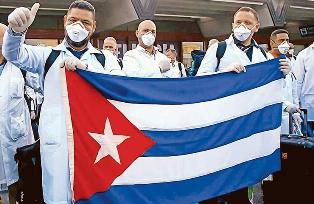 Каир, 2 августа. На протяжении более шести десятилетий кубинские врачи и медицинские работники оказывали свои услуги миллионам людей в десятках стран, подчеркнул сегодня известный египетский журналист Камаль Габалла.Благодаря этой политике карибский остров заслужил любовь и уважение в различных широтах, в связи с чем Соединенные Штаты в последние годы развернули ожесточенную международную клеветническую кампанию, осудил коммуникатор в статье, опубликованной в Nile News Agency.Он подчеркнул, что в рамках своей стратегии Белый дом пытается лишить сотни тысяч людей в мире качественных медицинских услуг, предоставляемых кубинскими врачами.Габалла подчеркнул, что "эта истерическая кампания (...) финансировалась миллионами долларов при прямой поддержке должностных лиц Государственного департамента и членов Конгресса, связанных с антикубинскими группами давления во Флориде".Однако президент Кубы Мигель Диас-Канель подтвердил, что продолжит медицинское сотрудничество с братскими странами, в том числе с Египтом, несмотря на клевету, отметил журналист.Напомнил слова министра иностранных дел Кубы Бруно Родригеса, который назвал стратегию Вашингтона преступлением против прав человека по политическим мотивам.По мере приближения сентября, когда карибская страна будет принимать саммит глав государств и правительств Группы 77 плюс Китай, темпы кампании США по дискредитации Кубы, не только с точки зрения международного сотрудничества, усиливаются, предупредил Габалла.Кубинский народ платит высокую цену за экономическую, торговую и финансовую блокаду, введенную его северным соседом на протяжении более 60 лет, несмотря на волю международного сообщества, о чем свидетельствует ежегодный отказ от этой политики в Генеральной Ассамблее ООН, сказал он.Несмотря на контроль администрации США над СМИ и общественным мнением, особенно в ее границах, голоса, призывающие к прекращению этой карательной меры, усиливаются. (Пренса Латина)ГЛАВНОЕБЛОКАДА США ПРОТИВ КУБЫМЕЖДУНАРОДНЫЕ ОТНОШЕНИЯ